Мастер - класс«Ох, уж эти пальчики!»для родителей и детей  1 младшей группы  Цель – построение эмоционально-доверительных взаимоотношений способствующих полноценному развитию здорового ребёнка и позитивной самореализации взрослых в рамках ФГОС. Задачи:1. Формировать элементарные представления о здоровьесберегающих технологиях и о возможности их применения в рамках ФГОС.2. Показать значимость развития мелкой моторики детей.3. Научить элементам пальчиковой гимнастики для развития речи, внимания, памяти, воображения.4. Продолжать устанавливать доверительные отношения с родителями.Ход:Здравствуйте уважаемые родители. В настоящее время одной из наиболее важных и глобальных проблем является состояние здоровья детей. Вырастить здорового ребёнка – это самая главная задача для родителей и сотрудников детского сада. Для эффективного решения данной задачи в детских садах используются здоровьесберегающие технологии в рамках ФГОС.Что же это такое? Это система мер, включающая взаимосвязь и взаимодействия всех факторов образовательной среды, направленных на сохранение здоровья ребёнка на всех этапах его обучения и развития. Другими словами, это все формы, средства и методы, используемые в образовательном учреждении, для укрепления и сохранения здоровья. Такие, как физкультурные занятия, динамические паузы, разные виды закаливания, дыхательная гимнастика, психологические тренинги, массаж и самомассаж, логоритмика, логопедиче6ские занятия и многие другие.Один из видов здоровьесберегающих технологий – пальчиковая гимнастика.«Рука – это вышедший наружу мозг человека» Кант.На ладони много биологически активных точек. Воздействуя на них можно регулировать функционирование внутренних органов. Например, мизинец - сердце, безымянный палец - печень, средний палец - кишечник, указательный палец - желудок, большой палец - голова. Поглаживание по ладони нормализует работу всего желудочно-кишечного тракта.Беседа с родителями.1. Играли ли ваши родители с вашими пальчиками? Как?2. Как вы играете сами с пальчиками вашего ребёнка?Пальчиковая гимнастика:• Способствует овладению навыками мелкой моторики;• Помогает развивать речь и умственные способности ребёнка;• Повышает работоспособность коры головного мозга;• Развивает у ребёнка психические процессы: мышление, внимание, память, воображение;• Помогает снимать тревожность.Сейчас, я хотела бы показать Вам несколько вариантов пальчиковой гимнастики. Первый раз я покажу, а второй раз - попробуйте повторить за мной вместе со своими малышами. Дети все эти гимнастики знают."Моя семья"Пальчики собраны в кулак, разгибаются по очереди, на последней строчке – хлопаем в ладоши.Этот пальчик — дедушка,
Этот пальчик — бабушка,
Этот пальчик — папочка,
Этот пальчик — мамочка,
Этот пальчик — я. Вот и вся моя семья. «Сорока- сорока»Указать пальцем правой руки выполняются  круговые движения по ладони левой руки. Действия сопровождается словами:Сорока-сорока         Воспитатель загибает пальцы ребенка:Кашу варила,            мизинец,Деток кормила.        Безымянный,Этому дала.              Средний,Этому дала.              указательныйЭтому дала.              Большой.Этому дала.         «Ладушки»Воспитатель хлопает своей ладонью по ладошке ребенка , сопровождая  собственные действия стихотворным текстом, побуждает малыша к ответным действиям.Ладушки-ладушки!Пекла бабка оладушки.Маслом поливала,Детушкам давала.Хороши оладушкиУ нашей милой бабушки!«Прогулка»Пошли пальчики гулять,(Пальцы рук сжаты в кулаки, большие пальцы опущены вниз и как бы прыжками двигаются по столу.)А вторые догонять,(Ритмичные движения по столу указательных пальцев.)Третьи пальчики бегом,(Движения средних пальцев в быстром темпе.)А четвертые пешком,(Медленные движения безымянных пальцев по столу.)Пятый пальчик поскакал(Ритмичное касание поверхности стола обоими мизинцами.)И в конце пути упал.(Стук кулаками по поверхности стола.)На сегодня всё. Всем большое спасибо за участие. Чтобы вам было легче применять полученные знания, я приготовила для вас памятки.Памятка для родителей «Играем с малышами в пальчиковые игры»Пальчиковые игры и упражнения — уникальное средство для развития речи. Разучивание текстов с использованием «пальчиковой» гимнастики стимулирует развитие мышления, внимания, воображения. Ребёнок лучше запоминает стихотворные тексты, его речь делается точной и выразительной.
Пальчиковые игры, на фольклорном материале, максимально эффективны для развития маленького ребёнка. Они содержательны, увлекательны, грамотны по своему дидактическому наполнению.
Художественный мир песенок и потешек построен по законам красоты. Суть фольклорных текстов – действие. Действия персонажей, движение событий.
Прежде чем начать работу пальчиковой гимнастики, убедитесь в том, что дети знают основных персонажей стихов, песенок. Сначала покажите детям игрушки или цветные картинки, чтобы дети смогли вспомнить, как выглядят те или иные животные, о которых будет рассказываться в потешке, песенке, стихотворении. Затем предложите изобразить его с помощью пальчиков. При необходимости надо показать, как при помощи пальчиков может выглядеть то или иное животное.
Постепенно пальчиковую гимнастику можно усложнить: вы читаете первую строчку стихотворения – малыш изображает действия, затем читаете следующую строчку – малыш изображает другое действие и т. д. Так можно разыгрывать всю потешку или песенку.
Такие игры и упражнения надо проводить постоянно с детьми раннего возраста. Дети лучше развиваются, когда они успешны и чувствуют, что у них всё получается и ими довольны взрослые. Хвалите малышей даже за самые маленькие успехи.
Рекомендации по проведению пальчиковых игр с ребёнком.Приступая к работе, следует помнить о следующих принципах проведения занятий:Перед игрой с ребёнком необходимо обсудить её содержание, сразу при этом отрабатывая необходимые жесты, комбинации пальцев, движения. Это не только позволит подготовить малыша к правильному выполнению упражнения, но и создаст необходимый эмоциональный настрой.Выполнять упражнение следует вместе с ребёнком, при этом демонстрируя собственную увлечённость игрой.При повторных проведениях игры дети нередко начинают произносить текст частично (особенно начало и окончание фраз). Постепенно текст разучивается наизусть, дети произносят его целиком, соотнося слова с движением.Выбрав два или три упражнения, постепенно заменяйте их новыми. Наиболее понравившиеся игры можете оставить в своём репертуаре и возвращаться к ним по желанию малыша.Не ставьте перед ребёнком несколько сложных задач сразу (к примеру, показывать движения и произносить текст). Объем внимания у детей ограничен, и невыполнимая задача может «отбить» интерес к игре.Никогда не принуждайте. Попытайтесь разобраться в причинах отказа, если возможно, ликвидировать их (например, изменив задание) или поменяйте игру.Стимулируйте подпевание детей, «не замечайте», если они поначалу делают что-то неправильно, поощряйте успехи.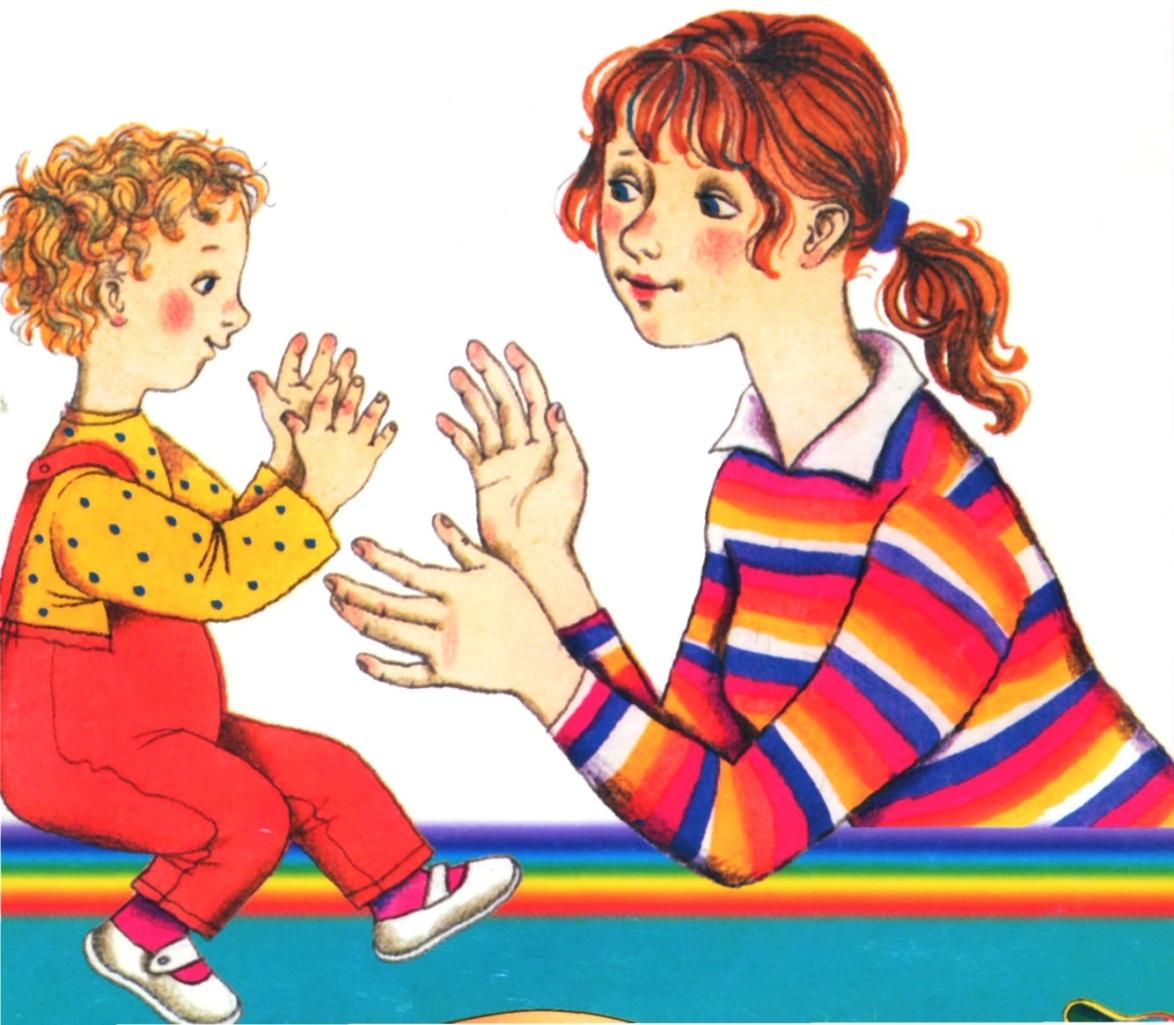 